МУНИЦИПАЛЬНОЕ КАЗЕННОЕ УЧРЕЖДЕНИЕ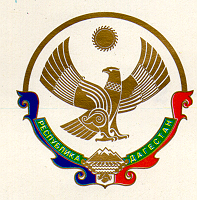 «У П Р А В Л Е Н И Е   О Б Р А З О В А Н И Я»       С Е Р Г О К А Л И Н С К О Г О    Р А Й О Н Аул. 317 Стрелковой дивизии, 7, с. Сергокала, 368510 e.mail sergokalaruo@mail.ru тел. 8(8722) 55-17-30ОКПО 69298616,  ОГРН 1110548000056,  ИНН/КПП 0527003198/052701001                                                    Приказ      №73                                                                     от 22 сентября 2023г.                                                      О проведении муниципального этапа Всероссийского конкурса социальной рекламы в области формирования культуры здорового и безопасного образа жизни «Стиль жизни-Здоровье! 2023».         В целях повышения эффективности профилактики аддиктивного поведения среди обучающихся образовательных организаций, внедрения современных форм и методов просвещения, обновления наглядно-методического инструментария профилактической деятельности по формированию культуры здорового и безопасного образа жизни и повышения воспитательного потенциала образовательных организаций, а также формирования и распространения культуры здорового и безопасного образа жизни в среде детей и подростков,                                       П р и к а з ы в а ю:1.Руководителям образовательных организаций района:     1.1. Обеспечить участие обучающихся в проведении муниципального этапа Всероссийского конкурса социальной рекламы в области формирования культуры здорового и безопасного образа жизни «Стиль жизни-здоровье» (далее-Конкурс) до 29 сентября 2023г.2.Утвердить состав жюри Конкурса:       1.Лукманова С.Ш.-зам.начальника УО       2.Алиева Н.Ш.- Председатель РК профсоюза, методист УО       3.Магомедова Б.М.- методист УО       4.Адзиева К.А.- методист УО3.Утвердить Положение о проведении Всероссийского конкурса социальной рекламы в области формирования культуры здорового и безопасного образа жизни «Стиль жизни- здоровье!».4.Контроль за исполнением настоящего приказа возложить на заместителя начальника УО Лукманову С.Ш.Приложение: в электронном виде.Начальник МКУ «Управление образования»:                                        Х.Н.ИсаеваПОЛОЖЕНИЕо	региональном этапе Всероссийского конкурса социальной рекламы в области формирования культуры здорового и безопасного образа жизни«СТИЛЬ ЖИЗНИ - ЗДОРОВЬЕ! 2023»Общие положенияНастоящее Положение о региональном этапе Всероссийского конкурса социальной рекламы в области формирования культуры здорового и безопасного образа жизни «СТИЛЬ ЖИЗНИ - ЗДОРОВЬЕ! 2023» определяет порядок организации и проведения регионального этапа Всероссийского конкурса социальной рекламы в области формирования культуры здорового и безопасного образа жизни обучающихся «СТИЛЬ ЖИЗНИ - ЗДОРОВЬЕ! 2023» (далее соответственно - Положение, региональный этап, Конкурс).Учредитель Конкурса - Министерство просвещения Российской Федерации.Организатор регионального этапа Конкурса - Министерство образования и науки Республики Дагестан.Региональный оператор регионального этапа Конкурса - государственное бюджетное учреждение дополнительного профессионального образования Республики Дагестан «Дагестанский институт развития образования».Цели и задачи КонкурсаЦели Конкурса:повышение эффективности формирования и распространения культуры здорового и безопасного образа жизни среди детей и подростков;профилактика аддиктивного и аутодеструктивного поведения обучающихся в образовательных организациях;внедрение современных форм и методов просвещения с целью популяризации здорового и безопасного образа жизни;обновление наглядно-методического инструментария профилактической деятельности;повышение воспитательного потенциала образовательных организаций.Основные задачи Конкурса:привлечение внимания обучающихся к социально значимым проблемам общества;пропаганда культуры здорового и безопасного образа жизни;просвещение детей и подростков в вопросах ведения здорового и безопасного образа жизни;создание условий для открытого, доверительного общения, возможностей самопроявления обучающихся в процессе творческой работы над проектом;развитие социальной инициативы на основе сотрудничества обучающихся и их педагогов, родителей (законных представителей) в процессе подготовки конкурсной работы;обеспечение социальной поддержки творческой активности обучающихся, предоставление возможности выразить свое отношение	к наиболеезначимым социальным проблемам современного общества и предложить оптимальный способ их решения;распространение опыта по формированию культуры здорового и безопасного образа жизни, профилактики аддиктивного поведения обучающихся в образовательных организациях;пополнение банка социально ориентированной рекламной продукции.Порядок и сроки проведения КонкурсаКонкурс проводится в период с 26 июня по 30 ноября 2023 года в заочной форме.Прием, регистрация заявок и комплекта документов для участия в муниципальном этапе Конкурса осуществляется в Управлении образования методистом Алиевой Н.Ш. на электронную почту sergokalarop@mail.ruПрием, регистрация заявок и комплекта документов для участия в Конкурсе осуществляется региональным оператором Конкурса по адресу: г. Махачкала, ул. Магомедтагирова, 159, второй этаж, каб. № 221. Контактные телефоны: +7 (988) 300-92-19; +7 (928) 508-08-98. Контактное лицо Ахмедова Хапсат Махачевна. Электронная почта: medi.atsiya@bk.ru.Конкурс проводится в три этапа:муниципальный этап - с 26 июня по 29 сентября 2023 года;региональный этап - с 2 октября по 27 октября 2023 года;федеральный этап - с 30 октября по 30 ноября 2023 года.Конкурсные работы, поступившие после окончания сроков проведения регионального этапа, а также конкурсные работы, оформленные с нарушением требований настоящего Положения, не принимаются к участию на федеральном этапе Конкурса.Конкурсные работы, не принимавшие участие в муниципальном этапе Конкурса, не могут быть допущены к участию в региональном этапе Конкурса. Конкурсные работы, не принимавшие участие в региональном этапе Конкурса, не могут быть допущены к участию в федеральном этапе Конкурса.ГБУ ДПО РД «ДИРО»:направляет федеральному оператору Конкурса контактную информацию регионального оператора Конкурса (название организации, информацию об ответственном исполнителе: номер телефона, адрес электронный почты) на адрес электронной почты: contest@fcprc.ru;оценивает поступающие конкурсные работы, определяет работы победителей регионального этапа Конкурса в обеих номинациях в каждой возрастной группе;формирует список участников федерального этапа Конкурса (не более четырех работ - по одной работе в каждой из двух номинации и двух возрастных групп);формирует заявку от Республики Дагестан в соответствии с Приложением № 1 к настоящему Положению и направляет ее в срок до 27 октября 2023 года на адрес электронной почты федерального оператора Конкурса: contest@fcprc.ru;размещает конкурсные работы в личном кабинете на официальном сайте Конкурса (http://2023.social.edu-contests.ru) в срок до 27 октября 2023 года (включительно) в соответствии с требованиями, установленными настоящим Положением, включая подписанную форму согласия родителей (законных представителей) победителя регионального этапа Конкурса на участие их ребенка на федеральном этапе Конкурса согласно Приложению № 2 к настоящему Положению. В случае, если участник Конкурса достиг 18-ти летнего возраста или по иным причинам обладает полной юридической дееспособностью, согласие оформляется самим участником Конкурса согласно Приложению № 3 к настоящему Положению.осуществляет обработку персональных данных участников Конкурса, включая сбор, запись, систематизацию, накопление, хранение, уточнение (обновление, изменение), извлечение, использование, передачу (распространение, предоставление, доступ), обезличивание, блокирование, удаление, уничтожение персональных данных в соответствии с Федеральным законом от 27 июля 2006 г. № 152-ФЗ «О персональных данных».Номинации КонкурсаКонкурс проводится по следующим номинациям:номинация - «Социальный видеоролик по пропаганде здорового и безопасного образа жизни, направленный на профилактику зависимого поведения обучающихся»;номинация - «Наглядный раздаточный материал по пропаганде здорового и безопасного образа жизни, направленный на профилактику зависимого поведения обучающихся» (буклет, плакат).Возрастные группы участников Конкурса:группа: 8-12 лет;группа: 13-18 лет.Общее число номинаций с учетом возрастных групп - 4.Участники КонкурсаУчастниками Конкурса могут стать обучающиеся в возрасте от 8 до 18 лет включительно (или коллективы обучающихся) образовательных организаций Республики Дагестан.Для участия в муниципальном и региональном этапах Конкурса обучающиеся (коллективы обучающихся) должны в установленные настоящим Положением сроки направить свои конкурсные работы в ГБУ ДПО РД «ДИРО».Для участия в муниципальном и региональном этапе Конкурса обучающиеся:направляют информацию о себе на электронную почту sergokalarop@mail.ru, указывают в информации о себе: наименование выбранной ими номинации Конкурса, данные об образовательной организации и другие запрашиваемые сведения согласно Приложению № 4 к настоящему Положению;направляют в формате pdf подписанную форму согласия родителей (законных представителей) на участие ребенка в Конкурсе (Приложение № 2). В случае, если участник Конкурса достиг 18-ти летнего возраста или по иным причинам обладает полной юридической дееспособностью, согласие оформляется самим участником Конкурса (Приложение № 3);направляют в формате pdf согласие родителей (законных представителей) лиц, не достигших 14-летнего возраста, на обработку персональных данных, или согласие самого участника Конкурса, достигшего 14-летнего возраста, по форме согласно Приложению № 4 к настоящему Положению;направляют конкурсные работы, подготовленные с учетом требований настоящего Положения, в установленном порядке.Требования, предъявляемые к конкурсным работамКонкурсная работа должна соответствовать требованиям, предъявляемым к проектам социальной рекламы:текст социальной рекламы должен быть кратким, оригинальным и отражать социальную тематику Конкурса;видеоряд должен транслировать положительные образы поведения, ориентированные на безопасный и здоровый образ жизни;содержание и сюжет конкурсной работы не должен противоречить законодательству Российской Федерации, в том числе Федеральному закону от 29 декабря 2010 г. № 436-ФЗ «О защите детей от информации, причиняющей вред их здоровью и развитию» и Федеральному закону от 13 марта 2006 г. № 38- ФЗ «О рекламе».В конкурсной работе не допускается:употребление ненормативной лексики, слов и фраз, унижающих человеческое достоинство, недостоверных сведений, а также информации, которая может причинить вред здоровью и (или) развитию детей; наличие скрытой рекламы;демонстрация процесса курения, употребления алкогольных напитков, наркотических средств и других психотропных веществ;использование объектов интеллектуальных прав третьих лиц (текстов, музыки, фотографий, видеоряда и т.д.).Каждый участник гарантирует, что при подготовке и направлении его работы на Конкурс, а также при ее публикации и/или распространении в любой форме не были и не будут нарушены авторские и/или иные права третьих лиц.Направленные для участия в Конкурсе работы должны быть оригинальными и подготовленными для участия исключительно в данном Конкурсе, наличие в конкурсной работе логотипов и слоганов других конкурсов является основанием для исключения работы из участия в Конкурсе. Рекомендации по подготовке работ для Конкурса представлены в Приложении № 5 к настоящему Положению.Организаторы Конкурса имеют право на публикацию, а также иное распространение и тиражирование материалов, поступивших на Конкурс, в том числе на размещение в сети Интернет с обязательным указанием авторства.Все конкурсные работы, направленные на Всероссийский конкурс, не рецензируются, не оплачиваются и не возвращаются.Процедура оценки конкурсных работ и определение победителей КонкурсаОценку конкурсных работ осуществляет жюри регионального этапа Конкурса.Работы участников регионального этапа Конкурса по каждой номинации оцениваются по шкале оценивания:8.3. Оценка конкурсных работ членами жюри осуществляется с учетомвозраста участника(-ов), подготовившего(-их) конкурсную работу.8.4. Победителей и призеров каждой номинации регионального этапа Конкурса определяет жюри Конкурса на основании рейтинга работ.Подведение итогов и награждение победителей КонкурсаВ каждой номинации каждой возрастной группы победителю присваивается звание лауреата Конкурса; призерам, занявшим 2 и 3 место, - звание дипломанта Конкурса 2 и 3 степени соответственно. Всем победителям и призерам вручаются соответствующие дипломы.Итоги муниципального этапа публикуются на сайте Управления образования, регионального Конкурса публикуются на официальном сайте Министерства образовании и науки Республики Дагестан. Работы	участников регионального этапа Конкурса могут публиковаться и освещаться в средствах массовой информации и в информационно-телекоммуникационной сети «Интернет» с обязательным указанием автора или коллектива авторов.Приложение № 1к Положению о региональном этапе Всероссийского конкурса социальной рекламы в области формирования культуры здорового и безопасного образа жизни «СТИЛЬ ЖИЗНИ - ЗДОРОВЬЕ! 2023», утвержденному приказом Минобрнауки РД г от <«&» Об 2023 г. №	¥<%//£3ЗАЯВКАна участие в федеральном этапе Всероссийского конкурса «СТИЛЬ ЖИЗНИ - ЗДОРОВЬЕ! 2023» от	(укажите субъект Российской Федерации)1. Сведения о региональном операторе Всероссийского конкурса «Стиль жизни - здоровье! 2023»	(укажите название организации, ФИО ответственного лица, контактные данные). 2. Победители регионального этапа Конкурса.Приложение № 2к Положению о региональном этапе Всероссийского конкурса социальной рекламы в области формирования культуры здорового и безопасного образа жизни «СТИЛЬ ЖИЗНИ - ЗДОРОВЬЕ! 2023», утвержденному приказом Минобрнауки РД от «<^4> Об 2023 г. № Oj- /- ¥ с? //с%3СОГЛАСИЕна участие во Всероссийском конкурсе социальной рекламы в области формирования культуры здорового и безопасного образа ЖИЗНИ «СТИЛЬ ЖИЗНИ - ЗДОРОВЬЕ! 2023»Я,	(фамилия, имя, отчество родителя / законного представителя полностью), ЯВЛЯЯСЬ родителем(законным представителем) моего сына / дочери(фамилия, имя, отчество ребенка младше 18 лет полностью),обучающегося	класса/группы		 школы (иной образовательной организации), ознакомившись сПоложением о Конкурсе, даю свое согласие:на участие моего ребенка в Конкурсе социальной рекламы в области формирования культуры здорового и безопасного образа жизни, профилактики зависимого поведения обучающихся «Стиль жизни - здоровье! 2023»;на публикацию работы моего ребенка на сайте http://fcprc.ru, а также в других печатных изданиях и СМИ с обязательной ссылкой на авторство.Дата	 Подпись	Приложение № 3к Положению о региональном этапе Всероссийского конкурса социальной рекламы в области формирования культуры здорового и безопасного образа жизни «СТИЛЬ ЖИЗНИ - ЗДОРОВЬЕ! 2023», утвержденному приказом Минобрнауки РД . от «<#> ре 2023 г. №	¥Л//%3СОГЛАСИЕна участие во Всероссийском конкурсе социальной рекламы в области формирования культуры здорового и безопасного образа жизни «СТИЛЬ ЖИЗНИ - ЗДОРОВЬЕ! 2023»я,	(фамилия, имя, отчество обучающегося старше 18 лет полностью)	(дата рождения)являясь обучающимся (-щейся) 	класса/группы		школы (иной образовательной организации),ознакомившись с Положением о Всероссийском конкурсе, даю свое согласие:на участие в Конкурсе социальной рекламы в области формирования культуры здорового и безопасного образа жизни, профилактики зависимого поведения обучающихся «Стиль жизни - здоровье! 2023»;на публикацию моих работ на сайте http://fcprc.ru, а также в других печатных изданиях и СМИ с обязательной ссылкой на авторство.Дата	 Подпись	(расшифровка подписи)	Приложение № 4к Положению о региональном этапе Всероссийского конкурса социальной рекламы в области формирования культуры здорового и безопасного образа жизни «СТИЛЬ ЖИЗНИ - ЗДОРОВЬЕ! 2023», утвержденному приказом Минобрнауки РД от <{$&»	0$	2023 г. № ОД'РгЯ-/-СОГЛАСИЕна обработку персональных данныхЯ,	(Ф.И.О. субъекта персональных данных),в соответствии с ч. 4 ст. 9 Федерального закона от 27.07.2006 № 152-ФЗ «О персональныхданных», зарегистрирован	по адресу:			,документ, удостоверяющий личность:		(наименование документа, серия, номер, сведения о дате выдачи документа и выдавшем его органе),Вариант. 	 (Ф.И.О. представителя субъектаперсональных	данных),	зарегистрирован		по	адресу:	, документ, удостоверяющий личность:	 (наименование документа, серия, номер, сведения одате выдачи документа и выдавшем его органе), действующ	 от имени	 (Ф.И.О. субъекта персональныхданных),	зарегистрирован		по	адресу:	 , документ, удостоверяющий личность:	(наименование документа, серия, номер, сведения одате выдачи документа и выдавшем его органе), в качестве законного представителя(вариант: на основании доверенности от «	»	г. №	/ реквизиты иногодокумента, подтверждающего полномочия представителя),наименование или Ф.И.О. оператора, получающего согласие субъекта персональных данных), находящемуся по адресу:	,Вариант. 	(указать наименование или Ф.И.О. лица, осуществляющего обработку персональных данных по поручению оператора, если обработка будет поручена такому лицу) находящемуся по адресу:	,на обработку моих персональных данных, а именно:_ (указать перечень персональных данных, на обработку которых дается согласие субъекта персональных данных), то есть на совершение действий, предусмотренных п. 3 ст. 3 Федерального закона от 27.07.2006 № 152-ФЗ «О персональных данных».Настоящее согласие действует со дня его подписания до дня отзыва в письменной форме.Приложение:1. Доверенность представителя (или иные документы, подтверждающие полномочияпредставителя) от «	»	г. № 	 (если согласие подписывается представителемсубъекта персональных данных).«	»				г.Субъект персональных данных (представитель):		(подпись) /	(Ф. И. О.)Приложение № 5к Положению о региональном этапе Всероссийского конкурса социальной рекламы в области формирования культуры здорового и безопасного образа жизни «СТИЛЬ ЖИЗНИ - ЗДОРОВЬЕ! 2023», утвержденному приказом Минобрнауки РД ✓ от	0&	2023 г. №	/-	3Регистрационная формаучастника Всероссийского конкурса социальной рекламы
в области формирования культуры здорового и безопасного образа жизни
«СТИЛЬ ЖИЗНИ - ЗДОРОВЬЕ! 2023»Приложение № 6к Положению о региональном этапе Всероссийского конкурса социальной рекламы в области формирования культуры здорового и безопасного образа жизни «СТИЛЬ ЖИЗНИ - ЗДОРОВЬЕ! 2023», утвержденному приказом Минобрнауки РД от «Р^>> 0&	2023 г. №	-f-■¥<£-//&3РЕКОМЕНДАЦИИпо подготовке работ для Всероссийского конкурса социальной рекламы в
области формирования культуры здорового и безопасного образа жизни
«СТИЛЬ ЖИЗНИ - ЗДОРОВЬЕ! 2023»В соответствии с Концепцией профилактики употребления психоактивных веществ в образовательной среде, утвержденной	статс-секретарем- заместителем Министра просвещения Российской Федерации А.А. Корнеевым 15 июня 2021 года, первичная профилактика является приоритетным направлением превентивной деятельности	в образовательнойсреде и реализуется преимущественно в рамках работы общеобразовательных организаций. Основой содержания первичной профилактики является формирование и развитие у обучающихся личностных ресурсов, повышающих их устойчивость к негативным влияниям среды.Одним из действенных инструментов профилактической деятельности выступает социальная реклама, обладающая мощным информационным потенциалом (ресурсом) и влиянием на формирование ценностных установок, культуры здорового и безопасного образа жизни, профилактику зависимого поведения обучающихся. Социальная реклама в доступной, эмоционально насыщенной, краткой по времени, но содержательной форме отражает не только социальные проблемы общества, но и возможные пути их решения. Участие обучающихся в Конкурсе является средством реализации педагогических технологий профилактики употребления психоактивных веществ в образовательной среде на основе активной включенности ребенка в социально значимую деятельность, и имеет существенный формирующий эффект, основанный на реализации методологических принципов системнодеятельностного подхода в педагогике и методов педагогики сотрудничества в образовании.Под понятием «социальная реклама» понимается информация, распространяемая любым способом, в любой форме и с использованием любых средств, адресованная неопределенному кругу лиц и направленная на достижение благотворительных и иных общественно полезных целей, а также обеспечение интересов государства (пункт 11 статьи 3 Федерального закона от 13 марта 2006 г. № 38-ФЗ «О рекламе»).При создании социальной рекламы важно учитывать следующие рекомендации относительно видеоряда, текста, художественного и эмоционального исполнения:текст социальной рекламы должен быть кратким, мотивирующим, оригинальным и отражать социальную тематику Всероссийского конкурса социальной рекламы в области формирования культуры здорового и безопасного образа жизни «Стиль жизни - здоровье! 2023»;социальная реклама достигнет своей цели, если она будет максимально достоверной, убедительной и предельно адресной с учетом ориентации на определенную целевую аудиторию (возрастную группу);видеоряд социальной рекламы должен транслировать положительные образцы поведения, ориентированные на безопасный и здоровый образ жизни обучающихся, использовать позитивный и созидательный посыл. В социальной рекламе необходимо отражать идею решения той или иной социальной проблемы, предлагать альтернативные способы самореализации обучающихся. Важно наглядно продемонстрировать нормативную модель поведения, которая пропагандируется средствами социальной рекламы;делать акцент не на проблему и последствия зависимого поведения, а на воспитание, развитие личностных качеств обучающегося, которые помогут ему самостоятельно справляться с возможными психологическими проблемами и трудностями в жизненных ситуациях;содержание и сюжет Конкурсной работы не должны противоречить законодательству Российской Федерации, в том числе Федеральным законам: от 29 декабря 2010 г. № 436-ФЗ «О защите детей от информации, причиняющей вред их здоровью и развитию», от 13 марта 2006 г. № 38-ФЗ «О рекламе».При подготовке социальной рекламы недопустимо:использование элементов запугивания, поскольку эта информация может причинить вред здоровью и развитию детей (например, страшные картины последствий, к которым приводит употребление алкоголя, табака, наркотических средств и других психотропных веществ);демонстрация атрибутов, связанных с зависимым поведением и угрозой для жизни (иглы, сигареты, бутылки, кровь и т.д.);использование нецензурной лексики, слов и фраз, унижающих человеческое достоинство, нравоучительных и менторских призывов с частицей НЕ;преувеличение негативных последствий тех или иных действий, связанных с зависимым поведением, предоставление ложной информации;использование неоднозначных образов или смысловых частей, которые можно по-разному интерпретировать. Социальная реклама не должна вызывать депрессивные чувства, наоборот, ее задача состоит в создании позитивного образа, которому хочется следовать;использование в работе объектов интеллектуальных прав третьих лиц (текстов, музыки, фотографий, видеоряда и т.д.). При подготовке конкурсной работы, а также при ее публикации и/или распространении в любой форме следует соблюдать авторские и/или иные права третьих лиц.При подготовке конкурсной работы необходимо делать упор на развитие просоциальных и личностных навыков обучающихся, на пропаганду культуры безопасного и здорового образа жизни.Технические требования к содержанию Конкурсной работы:Видеоролики, макеты печатной и наглядной продукции должны быть созданы не ранее 2023 года.Видеоролик должен иметь свое название, быть продолжительностью не более 2-х минут.Видеоролик предоставляется на Конкурс в виде ссылки сети «Интернет» на загруженный файл видеоролика с использованием видеохостингов или облачных хранилищ. Видеоматериалы, представленные на Конкурс не в виде ссылки сети Интернет, не принимаются.Макеты наглядной продукции (буклет, плакат) могут быть направлены только в форматах pdf, jpg, png, tiff, размером не более 15 Мб. Работы, предоставленные в формате презентации (Microsoft PowerPoint) не№п/пНаименование критерияКоличество баллов (1-5 баллов) (в зависимости от уровня соответствия предъявляемым требования1.соответствие работы тематике Конкурса, его целям и задачам2.проявление индивидуальных творческих способностей, оригинальность идеи и исполнения, в том числе эмоциональное и цветовое воплощение3.содержание и логика построения работы4.содержание слогана, сопровождающего конкурсную работу: ясность, понятность и убедительность созидательного посыла5.качество оформления конкурсной работы (техническое качество выполнения, профессионализм решения, эффективность рекламных технологий)Итого:Итого:(0-25 баллов)Номинация:«Социальный видеоролик по пропаганде здорового и безопасного образа жизни, направленный на профилактику зависимого поведения обучающихся»Номинация:«Социальный видеоролик по пропаганде здорового и безопасного образа жизни, направленный на профилактику зависимого поведения обучающихся»Возрастная группа: 8-12 летВозрастная группа: 8-12 летФИО, возраст,образовательная организацияНазвание работыВозрастная группа: 13-18 летВозрастная группа: 13-18 летФИО, возраст,образовательная организацияНазвание работыНоминация:«Наглядный раздаточный материал по пропаганде здорового и безопасного образа жизни,направленный на профилактику зависимого поведения обучающихся»(буклет, плакат)Номинация:«Наглядный раздаточный материал по пропаганде здорового и безопасного образа жизни,направленный на профилактику зависимого поведения обучающихся»(буклет, плакат)Возрастная группа: 8-12 летВозрастная группа: 8-12 летФИО, возраст,образовательная организацияНазвание работыВозрастная группа: 13-18 летВозрастная группа: 13-18 летФИО, возраст,образовательная организацияНазвание работыв целях(указать цельобработкиданных)даюсогласие(указатьФИО участника (группы участников)Субъект Российской ФедерацииКонтактные данные участника(-ов) Конкурса (телефон, e-mail)Номинация КонкурсаВозрастная категорияВозраст участника(-ов)Название работыНаименование образовательной организации (с указанием местонахождения)Дополнительная информация